MAHKAMAH AGUNG REPUBLIK INDONESIA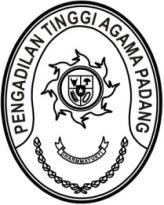 DIREKTORAT JENDERAL BADAN PERADILAN AGAMAPENGADILAN TINGGI AGAMA PADANGJalan By Pass KM 24, Batipuh Panjang, Koto TangahKota Padang, Sumatera Barat 25171 www.pta-padang.go.id, admin@pta-padang.go.idSURAT KETERANGANNomor : 2667/KPTA.W3-A/KP8.2/X/2023Yang bertanda tangan di bawah iniNama	: H. Masdi, S.H.NIP	: 196806221990031004Jabatan	:	Panitera Muda Hukumdengan ini menyatakan bahwa nama di bawah ini,Nama			: Winda HarzaNIP			: 199501102019032006Jabatan			: Analis Perkara PeradilanUnit Kerja			: Panitera Muda HukumSatuan Kerja		: Pengadilan Tinggi Agama PadangTanggal Presensi	: 04/10/2023Hadir/pulang pukul	: 17:00 WIBadalah benar bertugas sesuai dengan jam kerja yang berlaku pada tanggal dan waktu yang tercantum.Saya bertanggung jawab penuh atas kebenaran Informasi status_presensi_kepulangan nama tersebut di atas, sehubungan dengan hal tersebut mohon bantuannya untuk dilakukan perbaikan catatan jam kerja pada Sistem Informasi Manajemen Kepegawaian (SIKEP).Demikian surat keterangan ini dibuat dan untuk dipergunakan sebagaimana mestinya.Padang, 06 September 2023Panitera Muda Hukum							H. Masdi, S.H.							NIP. 196806221990031004PERSETUJUAN PERUBAHANDisetujuiDitolak, karena ………………………………………………………………………………………Plh. Ketua,Drs. H. Syafri Amrul, M.H.I. NIP. 195804101987031006